NEWS India-UK Fellowship
Application FormPersonal detailsTitle: Name: Date of Birth:  Photo:Contact detailsHome institution: Address: E-mail: Phone: English language competenceIf you are applying for a Junior Fellowship, please make sure that your NEWS India-UK referee confirms in his/her reference the high level of your written and spoken English. If you are applying for a Senior Fellowship, please give details below about your work experience or studies in an English native speaking country (at least 1 year required) or examples of peer reviewed publications: Planned researchIs your planned research one from the research areas offered by the hosting institutes? YES  NO If you answered YES:Please provide the title of the selected topic: Please name the hosting institute: Please name the collaborator at the research institute: Please outline why you think you are an outstanding candidate for the selected topic (max. 500 words):When are you planning to carry out the research?From: 	To: If you answered NO:Please provide a RESEARCH PROPOSAL below.Summary of the proposed research (max. 50 words):Research proposal (max. 500 words):Importance of the research (max. 150 words):Relevance to the NEWS India – UK project and collaborative outcomes (max. 200 words):Please summarize why you think you are an outstanding candidate for the selected topic (max. 500 words):Please name the hosting institute: Please name the collaborator at the research institute: Name: 		Email: When are you planning to carry out the research?From: 	To: ReferencesReferee 1 (from the home institute)Name: 		E-mail:	Referee 2 (from one of the Indian NEWS institutes, if Referee 1 is not from there)Name:	 		Institute:  		E-mail:  	Referee 3 Name:	 		Institute:  		E-mail:  	Signature of the candidate:Date of submission: Check list for the application:Curriculum Vitae enclosed.Publication list enclosed.Copy of the most relevant publication enclosed (optional).Make sure that the referees send their references confidentially to the NEWS Fellowship Panel, (if applicable) including confirmation of the English competence from the NEWS India-UK referee. (Andrea.Moring@ed.ac.uk).Make sure that the UK collaborator sends a letter of acceptance to the NEWS Fellowship Panel (Andrea.Moring@ed.ac.uk).  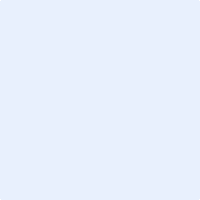 